XV-сессия    г. Алдан                                                                                                                   03 марта 2015 г.Р Е Ш Е Н И Е № 15-17О рассмотрении итогов общественных слушаний по вопросу «Оценка воздействия на окружающую природную среду (ОВОС) намечаемой деятельности по добыче и переработке железной руды на железорудном месторождении «Таежное»В соответствии со ст. 15 Устава МО «Алданский район», Положением «О порядке организации и проведения публичных (общественных) слушаний (обсуждений) для участия населения в обсуждении проектов муниципальных правовых актов в муниципальном образовании «Алданский район»» принятым решением Алданского районного Совета № 14-12 от 10.03.2010г., исполнения Федерального закона № 131-ФЗ от 6.10.2003г. «Об общих принципах организации местного самоуправления в Российской Федерации», Федерального закона № 174-ФЗ от 23.11.1995г. «Об экологической экспертизе», заявлением  ЗАО «ГМК «Тимир» о проведении общественных слушаний по материалам «Оценка воздействия на окружающую природную среду (ОВОС) намечаемой деятельности по добыче и переработке железной руды на железорудном месторождении «Таежное» Алданский районный Совет депутатов решил:Утвердить проект Протокола от 24.12.2014г. общественных слушаний по материалам  «Оценка воздействия на окружающую природную среду (ОВОС) намечаемой деятельности по добыче и переработке железной руды на железорудном месторождении «Таежное»; Рекомендовать ЗАО «ГМК «Тимир» обобщить, проанализировать полученные в ходе общественных слушаний предложения и замечания, при необходимости внести соответствующие коррективы в проектно-сметную документацию по проекту «Оценки воздействия на окружающую природную среду (ОВОС) намечаемой деятельности по добыче и переработке железной руды на железорудном месторождении «Таежное»; Администрации МО «Алданский район» утвержденный протокол и материалы общественных слушаний сделать доступными для заинтересованных лиц и других участников на официальном сайте администрации МО «Алданский район» (http://www.aldanray.ru) с момента его утверждения; Обнародовать настоящее решение в установленном порядке, а также опубликовать в средствах массовой информации;Настоящее решение вступает в силу с момента его принятия.Председатель Алданского районного Совета:                                                                                              С. А. ТимофеевГлава МО «Алданский район»:                                                                         С. Н. ПоздняковАЛДАНСКИЙ  РАЙОННЫЙСОВЕТ ДЕПУТАТОВРЕСПУБЛИКИ САХА (ЯКУТИЯ)III СОЗЫВА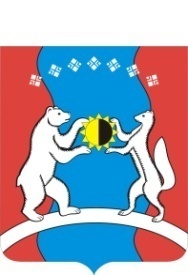     САХА ӨРӨСПҮҮБҮЛҮКЭТЭАЛДАН  ОРОЙУОНУНДЬОКУТААТТАРЫН СЭБИЭТЭ